Przeciętne zatrudnienie i wynagrodzenie w sektorze przedsiębiorstw w lutym 2022 r.	 
W lutym 2022 r. przeciętne zatrudnienie w sektorze przedsiębiorstw w porównaniu z lutym 2021 r. było wyższe o 2,2% i wyniosło 6474,9 tys. etatów. W stosunku do poprzedniego miesiąca przeciętne zatrudnienie minimalnie wzrosło (o 0,2%). 


Przeciętne miesięczne wynagrodzenie w sektorze przedsiębiorstw w lutym 2022 r. w porównaniu z lutym 2021 r. było wyższe o 11,7% i wyniosło 6220,04 zł (brutto). Względem stycznia 2022 r. przeciętne miesięczne wynagrodzenie brutto wzrosło o 2,6%. 
Rynek pracy w sektorze przedsiębiorstwDane odnoszące się do sektora przedsiębiorstw dotyczą podmiotów, w których prowadzona jest działalność gospodarcza zaklasyfikowana do wybranych rodzajów działalności PKD 2007, o liczbie pracujących 10 i więcej osób. W związku z tym, badanie nie obejmuje, m.in. administracji publicznej, edukacji, opieki zdrowotnej i pomocy społecznej. Tablica 1. Przeciętne zatrudnienie i przeciętne miesięczne wynagrodzenia w sektorze
przedsiębiorstw w lutym 2022 r.W lutym w porównaniu ze styczniem 2022 r. przeciętne zatrudnienie w sektorze przedsiębiorstw zwiększyło się tylko minimalnie, o 0,2%. Podobny wzrost był widoczny także w lutym 2021 r. względem stycznia 2021 r. i wyniósł 0,3%. Zwiększenie przeciętnego zatrudnienia w styczniu 2022 r. było wynikiem m.in. przyjęć w jednostkach, w tym także zatrudniania pracowników sezonowych.Porównując luty 2022 r. do lutego 2021 r., przeciętne zatrudnienie w sektorze przedsiębiorstw zwiększyło się o 2,2%, podczas gdy w lutym 2021 r. względem lutego 2020 r. odnotowano jego spadek o 1,7%.Wykres 1. Przeciętne zatrudnienie w sektorze przedsiębiorstw
W związku z zaistniałą sytuacją epidemiczną i jej wpływem na rynek pracy, od marca do maja 2020 r. odnotowywano spadek przeciętnego zatrudnienia w sektorze przedsiębiorstw miesiąc do miesiąca, natomiast od czerwca 2020 r. do grudnia 2020 r. zaobserwowano jego wzrost. W 2021 roku przeciętne zatrudnienie ulegało niewielkim zmianom, jednak do grudnia 2021 r. nie powróciło do wartości odnotowywanych na początku 2020 r. Zarówno w styczniu, jak i w lutym 2022 r. widoczny był wzrost przeciętnego zatrudnienia względem poprzedniego miesiąca, przy czym w lutym 2022 r. w porównaniu do stycznia 2022 r. przeciętne zatrudnienie zwiększyło się o ok. 15 tys. etatów. W lutym 2022 r. przeciętne miesięczne wynagrodzenie brutto w sektorze przedsiębiorstw zwiększyło się w stosunku do stycznia 2022 r. o 2,6%, podczas gdy w lutym 2021 r. w porównaniu do stycznia 2021 r. płace zanotowały mniejszy wzrost, o 0,6%. Wzrost wynagrodzeń w lutym 2022 r. względem stycznia 2022 r. spowodowany był m.in. wypłatami premii dodatkowych, kwartalnych, półrocznych, nagród rocznych, podwyższeniem wynagrodzeń, w tym także związanych z pakietem mobilności, jak również rozliczenia wynagrodzeń za pracę w godzinach nadliczbowych (które obok wynagrodzeń zasadniczych także zaliczane są do składników wynagrodzeń). Najwyższy wzrost wynagrodzeń w porównaniu do poprzedniego miesiąca odnotowano w sekcji „Górnictwo i wydobywanie” (o 36,1%), gdzie wynagrodzenia wyniosły 10571,51 zł (miesiąc wcześniej 7768,73 zł) oraz „Wytwarzanie i zaopatrywanie w energię elektryczną, gaz, parę wodną i gorącą wodę” (o 9,2%), gdzie przeciętne płace brutto wyniosły 9536,43 zł (miesiąc wcześniej 8735,60 zł). Spadek przeciętnego miesięcznego wynagrodzenia brutto odnotowano w sekcji „Rolnictwo, leśnictwo, łowiectwo i rybactwo” (o 9,6%), gdzie wynagrodzenia wyniosły 7241,19 zł (miesiąc wcześniej 8010,16 zł) oraz w sekcji „Działalność związana z kulturą, rozrywką i rekreacją” (o 1,4%), gdzie wynagrodzenia zmniejszyły się do 5265,38 zł (miesiąc wcześniej wyniosły 5338,20 zł).W skali roku (luty 2022 r. do lutego 2021 r.) przeciętne miesięczne wynagrodzenie brutto wzrosło o 11,7%. Przed rokiem (luty 2021 r. do lutego 2020 r.) odnotowano dynamikę wzrostu przeciętnych płac na poziomie 4,5%. Wykres 2. Przeciętne miesięczne wynagrodzenia brutto w sektorze przedsiębiorstw Narastająco w okresie dwóch miesięcy 2022 r. przeciętne miesięczne wynagrodzenia brutto w sektorze przedsiębiorstw w stosunku do analogicznego okresu w 2021 r. wzrosły we wszystkich sekcjach PKD 2007 od 7,8% w sekcji „Pozostała działalność usługowa” do 15,4% w sekcji „Zakwaterowanie i gastronomia”, co dało ogółem wzrost w sektorze przedsiębiorstw o 10,9%. Najwyższą przeciętną płacę brutto w sektorze przedsiębiorstw w okresie narastającym odnotowano w sekcji „Informacja i komunikacja” w wysokości 10623,93 zł (wzrost o 9,2% względem analogicznego okresu roku poprzedniego), zaś najniższą w sekcji „Zakwaterowanie i gastronomia” na poziomie 4473,13 zł (pomimo wzrostu w odniesieniu do sytuacji sprzed roku o 15,4%).Wyjaśnienia metodologiczneSektor przedsiębiorstw dotyczy podmiotów, o liczbie osób pracujących 10 i więcej osób, prowadzących działalność gospodarczą w zakresie: leśnictwa i pozyskiwania drewna; rybołówstwa w wodach morskich; górnictwa i wydobywania; przetwórstwa przemysłowego; wytwarzania i zaopatrywania w energię elektryczną, gaz, parę wodną, gorącą wodę i powietrze do układów klimatyzacyjnych; dostawy wody; gospodarowania ściekami i odpadami oraz działalności związanej z rekultywacją; budownictwa; handlu hurtowego i detalicznego; naprawy pojazdów samochodowych, włączając motocykle; transportu i gospodarki magazynowej; działalności związanej z zakwaterowaniem i usługami gastronomicznymi; informacji i komunikacji; działalności związanej z obsługą rynku nieruchomości; działalności prawniczej, rachunkowo-księgowej i doradztwa podatkowego, działalności firm centralnych (head offices); doradztwa związanego z zarządzaniem; działalności w zakresie architektury i inżynierii; badań i analiz technicznych; reklamy, badania rynku i opinii publicznej; pozostałej działalności profesjonalnej, naukowej i technicznej; działalności w zakresie usług administrowania i działalności wspierającej; działalności związanej z kulturą, rozrywką i rekreacją; naprawy i konserwacji komputerów i artykułów użytku osobistego i domowego; pozostałej indywidualnej działalności usługowej.Źródłem danych jest „Meldunek o działalności gospodarczej” (DG-1). W ramach tego sprawozdania, podmioty o liczbie pracujących 50 lub więcej osób badane są metodą pełną, a podmioty o liczbie pracujących od 10 do 49 osób - metodą reprezentacyjnąDane z rynku pracy na formularzu badania DG-1 nie obejmują osób zatrudnionych na podstawie umowy zlecenia i umowy o dzieło - szczegółowy zakres wyłączeń z opisem metod obliczania zmiennych z rynku pracy znajduje się m.in. w objaśnieniach do formularza DG-1. Ze względu na krótki termin w jakim jednostki dostarczają dane w ramach badania na formularzu DG-1, prezentowane wyniki mają charakter wstępny. W przypadku braku pełnej ewidencji na dzień sporządzania sprawozdania dopuszcza się wykazywanie danych szacunkowych, zaś w sytuacji konieczności skorygowania danych wykazanych w poprzednich okresach, zmiany uwzględnia się wyłącznie w danych narastających.Wyszczególnienie02 202202 202202 202201-02 202201-02 2022Wyszczególnieniew liczbach
bezwzględnych01 2022=
=10002 2021=
=100w liczbach bezwzględnych01-02 2021= =100Przeciętne zatrudnienie w tys. etatów6474,9100,2102,26463,5102,1Przeciętne wynagrodzenia ogółem (brutto) w zł6220,04102,6111,76156,62110,9w tym bez wypłat 
z zysku 6220,02102,6111,76156,58110,9Opracowanie merytoryczne:Departament Rynku PracyDyrektor Agnieszka ZgierskaTel: 22 608 30 15Rozpowszechnianie:
Rzecznik Prasowy Prezesa GUSKarolina BanaszekTel: 695 255 011Wydział Współpracy z Mediami Tel: 22 608 38 04 e-mail: obslugaprasowa@stat.gov.plwww.stat.gov.pl      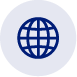 Wydział Współpracy z Mediami Tel: 22 608 38 04 e-mail: obslugaprasowa@stat.gov.pl@GUS_STAT 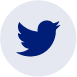 Wydział Współpracy z Mediami Tel: 22 608 38 04 e-mail: obslugaprasowa@stat.gov.pl@GlownyUrzadStatystyczny 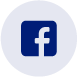 gus_stat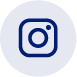 glownyurzadstatystycznygus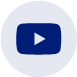 glownyurzadstatystyczny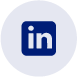 Powiązane opracowaniaObszar tematyczny: Pracujący. Zatrudnieni. Wynagrodzenia. Koszty pracy Zatrudnienie i wynagrodzenia w gospodarce narodowej w I-III kwartale 2021 rokuStruktura wynagrodzeń według zawodów w październiku 2020 r.Zeszyt metodologiczny Pracujący w gospodarce narodowejZeszyt metodologiczny Wynagrodzenia w gospodarce narodowejTemat dostępny w bazach danychBaza BDL – temat rynek pracyBaza BDM – temat rynek pracyWażniejsze pojęcia dostępne w słownikuPrzeciętne zatrudnienieWynagrodzenia do obliczania przeciętnego miesięcznego wynagrodzeniaPowiązane opracowaniaObszar tematyczny: Pracujący. Zatrudnieni. Wynagrodzenia. Koszty pracy Zatrudnienie i wynagrodzenia w gospodarce narodowej w I-III kwartale 2021 rokuStruktura wynagrodzeń według zawodów w październiku 2020 r.Zeszyt metodologiczny Pracujący w gospodarce narodowejZeszyt metodologiczny Wynagrodzenia w gospodarce narodowejTemat dostępny w bazach danychBaza BDL – temat rynek pracyBaza BDM – temat rynek pracyWażniejsze pojęcia dostępne w słownikuPrzeciętne zatrudnienieWynagrodzenia do obliczania przeciętnego miesięcznego wynagrodzenia